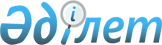 Об определении мест размещения агитационных печатных материалов и предоставлении помещений для встреч с избирателями кандидатов в президенты Республики Казахстан
					
			Утративший силу
			
			
		
					Постановление акимата Щербактинского района Павлодарской области от 03 марта 2011 года N 87/2. Зарегистрировано Управлением юстиции Щербактинского района Павлодарской области 03 марта 2011 года N 12-13-121. Утратило силу постановлением акимата Щербактинского района Павлодарской области от 11 августа 2014 года N 273/15      Сноска. Утратило силу постановлением акимата Щербактинского района Павлодарской области от 11.08.2014 N 273/15.

      В соответствии с пунктами 4 и 6 статьи 28 Конституционного Закона Республики Казахстан от 28 сентября 1995 года "О выборах в Республике Казахстан", пунктом 2 статьи 31 Закона Республики Казахстан от 23 января 2001 года "О местном государственном управлении и самоуправлении в Республике Казахстан" в целях определения мест для размещения агитационных печатных материалов и помещений для встреч с избирателями кандидатов в Президенты Республики Казахстан, акимат района ПОСТАНОВЛЯЕТ:



      1. По согласованию с районной избирательной комиссией определить перечень мест для размещения агитационных печатных материалов для всех кандидатов согласно приложения 1 к настоящему постановлению.



      2. Определить перечень помещений, предоставляемых для встреч кандидатов в Президенты Республики Казахстан с избирателями, на договорной основе, согласно приложения 2 к настоящему постановлению.



      3. Акимам сельских округов оснастить места для размещения агитационных материалов стендами, щитами и тумбами.



      4. Настоящее постановление вводится в действие по истечении десяти календарных дней после дня его первого официального опубликования.



      5. Контроль за выполнением настоящего постановления возложить на руководителя аппарата акима района Садвакасова Назымбека Фазыловича.      Аким района                                С. Смагулов      Согласовано:      Председатель районной

      избирательной комиссии                     Г. Фисенко

Приложение 1      

к постановлению акимата  

Щербактинского района   

от 03 марта 2011 года N 87/2 РАЗМЕЩЕНИЕ агитационных печатных материалов

Приложение 2       

к постановлению акимата района

от 03 марта 2011 года N 87/2  Перечень помещений, предоставляемых для встреч с

избирателями кандидатов в президенты Республики Казахстан
					© 2012. РГП на ПХВ «Институт законодательства и правовой информации Республики Казахстан» Министерства юстиции Республики Казахстан
				N Пп
Наименование избирательного округа
Места размещения агитационных материалов
Количество
1.Карабидайский453 

576 

село Марьяновка улица Ленина, 4 (бывшее здание школы)село Шарбакты, у здания товарищества с ограниченной ответственностью "АТО Щербактинский элеватор" по улице Оржонекидзе, 124 "А"1 штука1 штука2.Хмельницкий 438

 578станция Маралды, у отдельно стоящего дома по  улице Вокзальная, село Шарбакты на перекрестке улиц Победа - Толстого 1 штука1 штука3.Александровский447село Жана-аул у здания сельского Дома культуры по улице 60 лет Октября, 251 штука4.Татьяновский436село Малиновка, по улице Южная (территория школы)1 штука5.Алексеевский445село Николаевка – у отдельно стоящего частного дома по улице Северная, 141 штука6.Сосновский427 

428 

 429село Заборовка, улица Ленина (территория школы)село Софиевка у здания Софиевского сельского клуба по улице Победа, 1  село Сретинка у здания Сретенского сельского клуба улице Ленина1 штука 

1 штука 

1 штука7.Галкинский441442 

443 

575село Кулат у частного дома по улице Джамбула, 8/1 

село Ботабас у частного дома по улице Достык, 3/2 

село Арбигень у частного дома по улице Абая, 60/1 село Шарбакты у здания товарищества с ограниченной ответственностью "Артур" по улице М.Горького, 21 штука 

1 штука 

1 штука 

 

1 штука8.Орловский425

 577село Орловка у здания сельского Дома культуры по улице 1 мая, 33 село Шарбакты перекресток улиц Советов – 1 Мая1 штука1 штука9.Шалдайский450

 

 452у административного здания лесничества государственного учреждения государственного лесного природного резервата "Ертіс-Орманы" по улице Центральная, 4ау административного здания лесничества государственного учреждения государственного лесного природного резервата "Ертіс-Орманы" по улице Ж.Аймауытова1 штука 

1 штука10.Чигириновский449село Есильбай, у сельского фельдшерского акушерского пункта по улице Школьная, 64 

1 штукаN п/п
Наименование сельского округа
Наименование села
Место проведения встречи
1.ШарбактыШарбактыздание акимата района расположенное по улице Советов, 512.Александровский сельский округАлександровказдание Александровской средней образовательной школы расположенное по улице 50 лет Октября, 293.Алексеевский сельский округАлексеевказдание Алексеевской средней школы расположенное по улице Мира, 14.Галкинский сельский округГалкиноздание Галкинской средней школы расположенное по улице Ленина5.Жылы-Булакский сельский округЖылы-Булакздание аппарата акима Жылы-Булакского сельского округа расположенное по улице Садвакасова, 236.Ильичевский сельский округБогодаровказдание Богодаровской основной школы расположенное по улице Школьная, 317.Красиловский сельский округКрасиловказдание Красиловской средней образовательной школы8.Карабидайский сельский округСахновказдание аппарата акима Карабидайского сельского округа расположенное по улице Павлодарская, 269.Назаровский сельский округНазаровказдание Назаровской общеобразовательной школы расположенное по улице Победы, 11 "А"10.Орловский сельский округОрловказдание товарищества с ограниченной ответственностью "Победа" расположенное по улице 1 Мая, 33 (по согласованию)11.Северный сельский округСеверныйздание Северной общеобразовательной школы расположенное по улице Ленина, 4212.Сосновский сельский округСосновказдание Сосновской основной школы расположенное по улица Зои Космедианской, 113.Татьяновский сельский округМалиновказдание сельского дома культуры расположенное по улице Мира14.Хмельницкий сельский округХмельницкийздание аппарата акима Хмельницкого сельского округа расположенное по улице Ленина15.Чигириновский сельский округЧигириновказдание Чигириновской средней школы расположенное по улице Абая16.Шалдайский сельский округШалдайздание государственного учреждения государственного лесного природного резервата "Ертіс-Орманы" расположенное по улице Ленина, 60 (по согласованию)